Załącznik nr 3 do SWZSpecyfikacja techniczna - modyfikacjaDot. postępowania o udzielenie zamówienia publicznego, prowadzonego w trybie podstawowym, 
z możliwymi negocjacjami, na podstawie art. 275 pkt 2 ustawy z dnia 11 września 2019 r. (Dz. U. 
z 2023 r., poz. 1605 ze zm.).Nazwa i adres Wykonawcy: ……………………………………………………………………………….. .Niniejszym oferuję:1 szt. analizatora do badania cech fizykochemicznych i analizy upostaciowanych elementów moczu (należy uzupełnić poniższe):model ………….……;producent …………..;rok produkcji ……….;ilość modułów …….., - Zamawiający informuje, iż analizator może być jedno bądź dwumodułowynr katalogowy……….* (* - opcjonalnie),zgodnie z nw. parametrami- *) Zamawiający informuje, iż używa kodów kreskowych umieszczonych na etykiecie samoprzylepnej o wymiarach 39x 15 milimetrów (+/-2mm). Kod zapisywany zarówno jako ciąg cyfr jak i graficznie.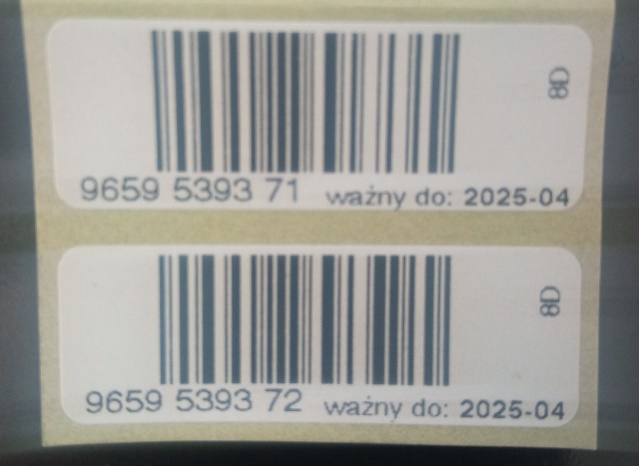 JAKOŚĆ – dodatkowe funkcjonalności analizatora - dodatkowo punktowaneUwaga!
w przypadku braku jakiegokolwiek zaznaczenia w kolumnie 3, Zamawiający uzna, iż oferowany analizatora / ww. odczynnik laboratoryjny, nie spełnia danego parametru, a oferta uzyska w tej pozycji 
0 (zero) pkt.Ocena jakości analizatora:parametry graniczne – wszystkie odpowiedzi obowiązkowo twierdząceparametry punktowane dodatkowo:odpowiedź twierdząca– 10 pktodpowiedź negatywna – 0 pktMaksymalna ilość punktów za parametry punktowane dodatkowo – 30 pkt.Łączna ocena jakości zadaniaspełnienie wszystkich parametrów granicznych;suma punktów za parametry dodatkowo punktowane.……………………….…….…………………. 		                           
 Dokument powinien być podpisany kwalifikowanym podpisem elektronicznym lub podpisem zaufanym, lub podpisem osobistym przez osoby upoważnione 
do reprezentowania Wykonawcy. Zamawiający zaleca zapisanie dokumentu 
w formacie PDF.Lp.Parametry graniczne – dot. analizatora do badania cech fizykochemicznych i analizy upostaciowanych elementów moczuWymagana odpowiedź: TAKAnalizator/y nie starszy niż z roku 2020 typu nastołowego, całkowicie automatyczny Automatyczna ocena parametrów: ciężar właściwy, kolor, klarowność, pH, glukoza, białko, krew, urobilinogen, ciała ketonowe, bilirubina, związki azotowe, leukocyty-  dla badania cech fizykochemicznych; leukocyty, erytrocyty, nabłonki, wałeczki, bakterie, kryształy - dla analizy upostaciowanych elementów moczu,Wydajność – co najmniej 70 oznaczeń/godzinę dla analizy upostaciowanych elementów moczu, co najmniej 80oznaczeń/godzinę dla badania cech fizykochemicznychAspirowana objętość moczu poniżej 2,5mlOpcja CITO – wykonywanie badań pilnych Możliwość zastosowania próbek o małej objętości Podajnik próbek – co najmniej 30 pozycjiWbudowany czytnik kodów do identyfikacji próbek umożliwiający jednoczesny odczyt wszystkich wkładanych w danym nośniku próbek, bez konieczności ich indywidualnego, kolejnego przykładania przez użytkownika do okienka czytnikaCzujnik poziomu próbki Kontrola jakości parametrów min. na 2 poziomach (niski i wysoki)Uczestnictwo w kontroli zewnątrzlaboratoryjnej dla badanych parametrów min 2 razy w roku. Materiał kontrolny dostarczany przez oferenta.Możliwość definiowania przez użytkownika reguł w oparciu o wyniki parametrów fizykochemicznych i osaduLodówko-zamrażarka laboratoryjna  o pojemności min 250 l. (dla chłodziarki)  z automatycznym odszranianiem w chłodziarce. Zakres temp. dla chłodziarki +3 do +15°C, dla zamrażarki -9°C do -30°C. Samoczynne zamykanie drzwi, zewnętrzny wskaźnik temperatury. Dwa systemy chłodzenia: dynamiczny w chłodziarce i statyczny w zamrażarce. Drzwi pełne, min 4 szklane półki w chłodziarce. Po zakończeniu umowy przechodzi na własność zamawiającego.Dostawa analizatora w ciągu 4 tygodni od podpisania umowy wraz ze wszelkimi akcesoriami umożliwiającymi prawidłową instalację aparatu zgodnie z wymaganiami przepisów BHP i PPOŻDrukarka do kodów kreskowych wraz z oprogramowaniem i akcesoriami umożliwiającym duplikowanie kodów z próbki pierwotnej*. Czas reakcji serwisu – nie przekraczający 24 godzin, czas realizacji czynności serwisowych nie dłuższy niż 48 godzin lub w razie stwierdzenia trwałej niesprawności analizatora wymiana w ciągu 5 dni roboczych na urządzenie wolne od wadCzynności realizowane przez serwis autoryzowany przez producenta.Stacja robocza umożliwiająca wpięcie analizatora/ów do LIS: procesor dwurdzeniowy, 8 GB pamięci RAM, oprogramowanie min. Windows 10 lub nowsze, Antivirus ESET Endpoint Antyvirus, podstawowy pakiet Office, minimum 3 wejścia USB, monitor płaski min. 16 cali, awaryjny zasilacz UPS (400 VA)Włączenie analizatora do istniejącej w laboratorium sieci LIS Marcel na koszt oferentaDokumentacja techniczno-ruchowa w tym: instrukcje metodyczne, obsługi analizatora w języku polskim w wersji papierowej, aktualne karty charakterystyki odczynników dostarczone wraz z aparatem;Zapewnienie szkolenia pracowników (max. 10 osób) w siedzibie Zamawiającego, 
w miejscu instalacji analizatora;Lp.Parametry  punktowane dodatkowo Odpowiedź tak lub nie*(*- zaznaczyć właściwe)1232Jedna aspiracja próbki moczu dla wykonania badania cech fizykochemicznych i elementów upostaciowanych (dot. analizatora)     TAK / NIE*3Wydajność powyżej 110 oznaczeń/godzinę dla analizy upostaciowanych elementów moczu (dot. analizatora)     TAK / NIE*4Możliwość nagrywania w czasie rzeczywistym filmu z pierwotnej analizy elementów upostaciowanych (dot. analizatora)     TAK / NIE*